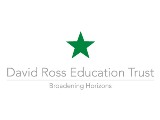 Job DescriptionEssentialDegree in scienceQualified Teacher Status Evidence of commitment to further subject-specific professional development DesirableHigher degree and/or professional qualificationMembership of a national professional organisationKnowledge, Skills and Competencies EssentialA record of consistently delivering effective lessons that result in students meeting or exceeding targetsAn in-depth knowledge of best practice in teaching, learning and formative assessment A thorough understanding of how to use performance data to monitor standards of attainment and to plan appropriate interventionsExcellent interpersonal skills and the ability to inspire confidence, trust and respect amongst staff, students and familiesExcellent oral and written communication skills and confidence in the use of new technologiesExperienceDesirable Evidence of leading, supporting and managing others, both individuals and teams, ensuring high quality performanceExperience of carrying out effective classroom observation to reliably assess standards of teaching, learning and attainment The ability to plan strategically, to set out clear aims and objectives and to manage transformational change successfullyThe ability to carry out rigorous self-evaluation and review and to act on the findings in order to bring about improvementThe ability to provide effective support to staff so as to ensure the maintenance of good conduct and relationships Job Title:Teacher of ScienceLocation:Thomas Middlecott Academy, LincolnshireJob Purposes:To implement and deliver an appropriately broad, balanced, knowledge-rich and ambitious curriculum for high attaining students and to support a designated curriculum area as appropriate.Maintain a highly purposeful and aspirational classroom culture with a calm, warm and strict set of behaviour strategies. Monitor and support the overall progress and development of students as a teacher/Form Tutor.To share and support the school’s responsibility to provide and monitor opportunities for personal and academic growth.To contribute positively to an effective curriculum team and school staff team. Background:The David Ross Education Trust (DRET) is a growing network of academies with a geographical focus on Northamptonshire, Lincolnshire and Yorkshire/ Humber region.  The network is a mix of primary, secondary and special academies and a mix of those that have chosen to join DRET on conversion and those that are sponsored academies.Reporting To:Grade:Head of Faculty M1 – UPS3 depending on experienceThis job description allocates duties and responsibilities but does not direct the amount of time to be spent on carrying them out and not part of it may be so construed.  In allocating time to the performance of duties and responsibilities the post-holder must have due regard to the paragraphs relating to working time in the Teachers’ Pay and Conditions Document.This job description is not necessarily a comprehensive definition.  It will be reviewed regularlyThis job description allocates duties and responsibilities but does not direct the amount of time to be spent on carrying them out and not part of it may be so construed.  In allocating time to the performance of duties and responsibilities the post-holder must have due regard to the paragraphs relating to working time in the Teachers’ Pay and Conditions Document.This job description is not necessarily a comprehensive definition.  It will be reviewed regularlyPerson Specification